Cambridge Historical Society IncAgenda Annual General MeetingCambridge Bridge ClubroomsFort Street, CambridgeThursday 16 November 2023 at 7.30pmApologiesRemembering past membersMinutes of 2022 AGM Matters arisingPresident’s reportTreasurers reportElection of Officers and appointment of AuditorSubscriptions for 2024General BusinessFollowing the meeting, we are delighted to have Gerry Westenburg as our Guest Speaker.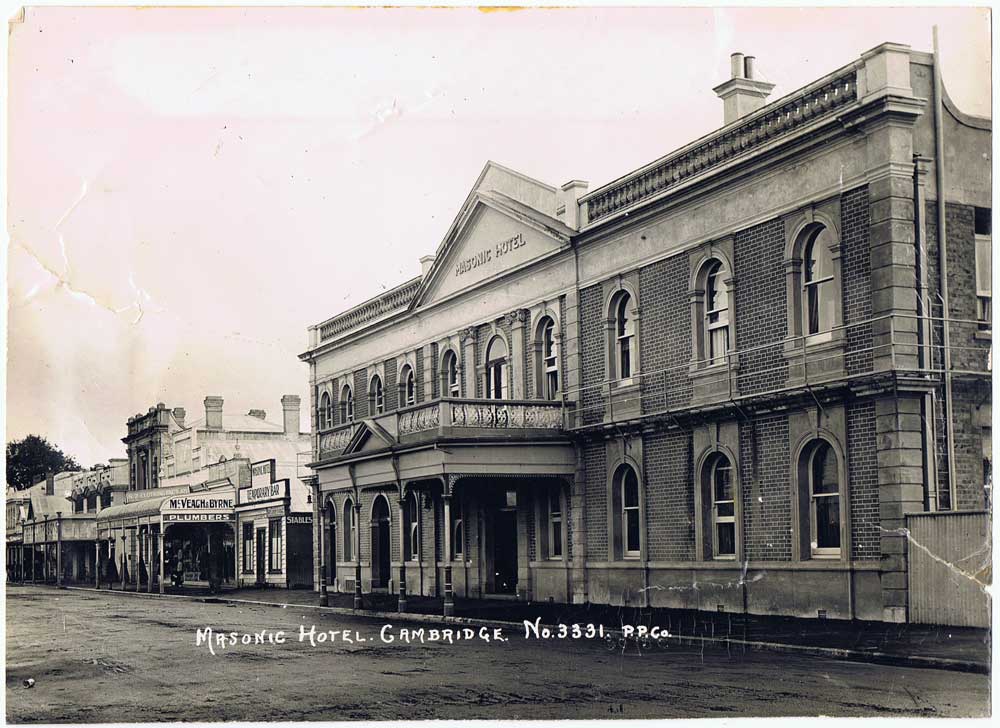 Gerry is in the process of transforming the Masonic Hotel into a high-end five star boutique hotel with 29 guest rooms including 12 attic rooms, a restaurant, café, terraced gardens, a basement speakeasy bar and conference and function rooms.He will take us through the building’s history, and update us with his progress on its restoration.